Kötelező elemek a promóciós anyagokon: www.skhu.eu feliratInterreg logó: 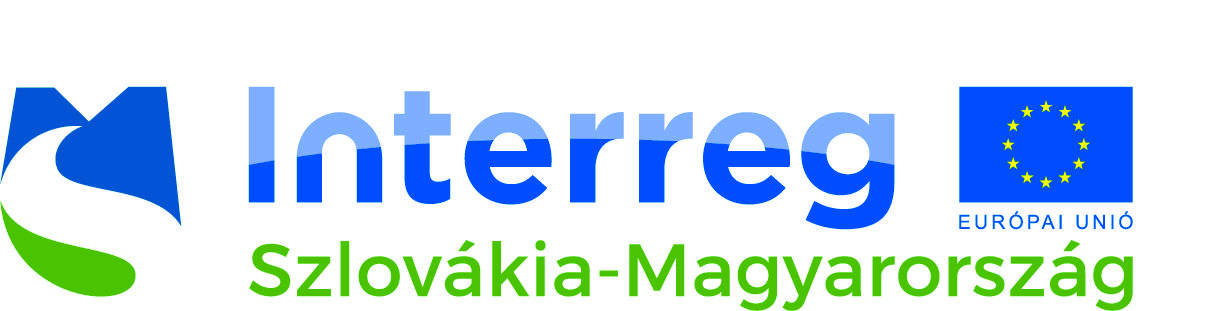 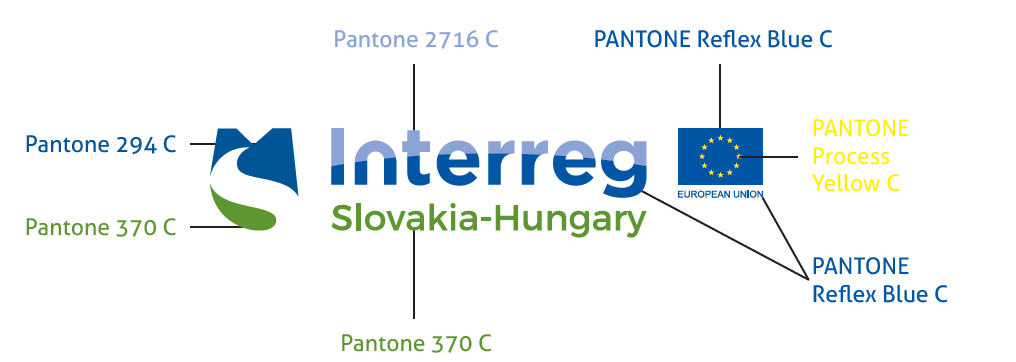 Alternatív megoldásként, ahol nagyon kevés hely van logó megjelenítésére, ott az EU embléma megjelenítése lehetséges, pl pendrive: (min.1 cm magas legyen a logó)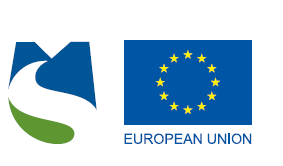 4. SKHU Ambassadors projekt logója: (arculati kézikönyv csatolva) 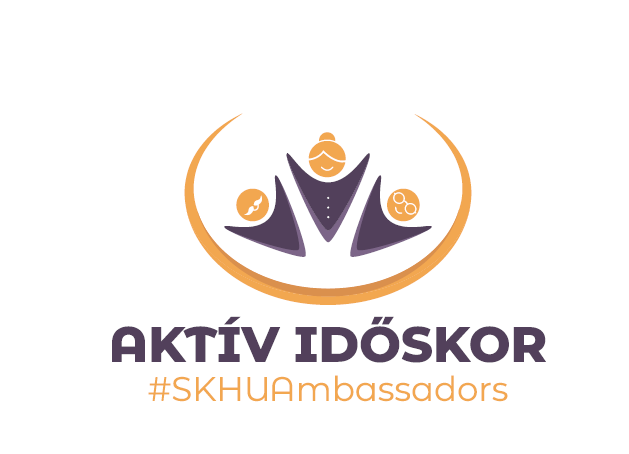 